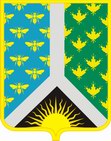 Кемеровская областьНовокузнецкий муниципальный районАдминистрация Новокузнецкого муниципального районаПОСТАНОВЛЕНИЕот 11.04.2019 № 65г. Новокузнецк Об утверждении положения об инвестиционном уполномоченном на территории Новокузнецкого муниципального районаВ целях обеспечения эффективного взаимодействия субъектов инвестиционной деятельности с органами местного самоуправления муниципального образования «Новокузнецкий муниципальный район»:1. Возложить полномочия инвестиционного уполномоченного на территории Новокузнецкого муниципального района на заместителя главы Новокузнецкого муниципального района по экономике А.В. Гончарову.2. Утвердить положение об инвестиционном уполномоченном на территории Новокузнецкого муниципального района согласно приложению к настоящему постановлению.3. Признать утратившим силу постановление администрации Новокузнецкого муниципального района от 24.09.2015 № 153 «Об утверждении Инвестиционного меморандума Новокузнецкого муниципального района».4. Опубликовать настоящее постановление в Новокузнецкой районной газете «Сельские вести» и разместить на официальном сайте муниципального образования «Новокузнецкий муниципальный район» www.admnkr.ru в информационно-телекоммуникационной сети «Интернет».5. Настоящее постановление вступает в силу со дня, следующего за днем его официального опубликования.6. Контроль за исполнением настоящего постановления оставляю за собой.Приложение к постановлению администрацииНовокузнецкого муниципального районаот 11.04.2019 № 65Положениеоб инвестиционном уполномоченном в Новокузнецком муниципальном районе1. Общие положения1.1. Положение об инвестиционном уполномоченном в Новокузнецком муниципальном районе определяет порядок назначения и деятельности инвестиционного уполномоченного в Новокузнецком муниципальном районе (далее - инвестиционный уполномоченный).1.2. Назначение инвестиционного уполномоченного осуществляется постановлением администрации Новокузнецкого муниципального района.1.3. Деятельность инвестиционного уполномоченного основывается на принципах:- законности;- сбалансированности государственных, муниципальных и частных интересов субъектов инвестиционной деятельности;- обеспечения прав и законных интересов субъектов инвестиционной деятельности;- открытости, гласности информации, связанной с инвестиционной привлекательностью и инвестиционным потенциалом Новокузнецкого муниципального района.1.4. Инвестиционный уполномоченный осуществляет свою деятельность в пределах своих полномочий, установленных настоящим Положением.2. Задачи инвестиционного уполномоченного2.1. Содействие хозяйствующим субъектам в осуществлении на территории Новокузнецкого муниципального района инвестиционной деятельности.2.2. Содействие в обеспечении государственной поддержки инвестиционных и инновационных проектов.2.3. Координация работы по устранению административных барьеров осуществления инвестиционной деятельности на территории Новокузнецкого муниципального района.2.4. Взаимодействие с инвестиционным уполномоченным в Кемеровской области, уполномоченным по защите прав предпринимателей Кемеровской области, государственным казенным учреждением Кемеровской области «Агентство по привлечению и защите инвестиций», органами государственной власти Кемеровской области, со структурными подразделениями администрации Новокузнецкого муниципального района, организациями и учреждениями в сфере обеспечения прав и законных интересов субъектов инвестиционной деятельности, оказания содействия в реализации инвестиционных проектов.2.5. Организация ведения реестра инвестиционных проектов.2.6. Организация работы по ведению реестра инвестиционных площадок, земельных участков, расположенных на территории Новокузнецкого муниципального района, для размещения объектов.2.7. Разработка предложений по совершенствованию нормативных правовых актов, регулирующих вопросы инвестиционной деятельности.2.8. Осуществление мониторинга своевременности обновления информации об инвестиционном потенциале Новокузнецкого муниципального района на инвестиционном портале муниципального образования «Новокузнецкий муниципальный район» www.nkrinvest.ru.2.9. Выполнение других задач, связанных с реализацией инвестиционных проектов и относящихся к полномочиям органов местного самоуправления.3. Права инвестиционного уполномоченногоПри осуществлении своей деятельности инвестиционный уполномоченный вправе:- запрашивать от исполнительных органов государственной власти Кемеровской области, структурных подразделений администрации Новокузнецкого муниципального района, граждан и организаций документы, необходимые для осуществления задач, возложенных на инвестиционного уполномоченного;- входить в состав рабочих групп, принимать участие в заседаниях коллегиальных и совещательных органов при Губернаторе Кемеровской области и заместителях Губернатора Кемеровской области при рассмотрении вопросов, относящихся к деятельности инвестиционного уполномоченного;- по согласованию с заместителями главы Новокузнецкого муниципального района создавать рабочие группы с их участием и с участием руководителей структурных подразделений администрации Новокузнецкого муниципального района для рассмотрения обращений субъектов инвестиционной деятельности, осуществления мероприятий, связанных с организацией работы инвестиционного уполномоченного;- контролировать ход рассмотрения обращений субъектов инвестиционной деятельности структурными подразделениями администрации Новокузнецкого муниципального района, в случае отсутствия обоснованных причин длительных сроков рассмотрения указанных обращений требовать их максимального сокращения;- вносить предложения, направленные на решение проблем субъектов инвестиционной деятельности, повышение эффективности работы администрации Новокузнецкого муниципального района в области реализации инвестиционных проектов, совершенствование нормативно-правовой базы, повышение уровня инвестиционной привлекательности и формирование благоприятного инвестиционного климата на территории Новокузнецкого муниципального района.4. Организация деятельности инвестиционного уполномоченногопри рассмотрении обращений4.1. Субъект инвестиционной деятельности может обратиться к инвестиционному уполномоченному на личном приеме или посредством официального сайта муниципального образования «Новокузнецкий муниципальный район» www.admnkr.ru.4.2. Личный прием инвестиционного уполномоченного проводится в определенные дни и часы приема в соответствии с графиком, утвержденным на календарный месяц. График личного приема инвестиционного уполномоченного на следующий месяц утверждается главой Новокузнецкого муниципального района не позднее 20 числа текущего месяца.4.3. Обращение к инвестиционному уполномоченному можно также направить следующим способом (с указанием соответствующей пометки):- по электронной почте по адресу: otdinv@nkrinvest.ru;- почтовым отправлением по адресу: город Новокузнецк, улица Сеченова, 25.4.4. Инвестиционный уполномоченный рассматривает обращения субъектов инвестиционной деятельности и проводит личный прием в соответствии с Федеральным законом от 02.05.2006 № 59-ФЗ «О порядке рассмотрения обращений граждан Российской Федерации».4.5. Информация о работе инвестиционного уполномоченного размещается на официальном сайте муниципального образования «Новокузнецкий муниципальный район» www.admnkr.ru и инвестиционном портале муниципального образования «Новокузнецкий муниципальный район» www.nkrinvest.ru.Глава Новокузнецкого муниципального района А.В. ШарнинЗаместитель главы Новокузнецкого муниципального района по экономикеА.В. Гончарова